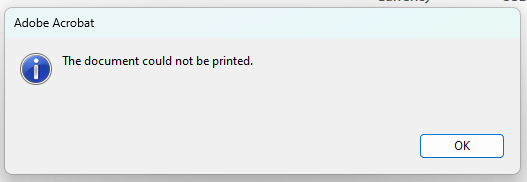 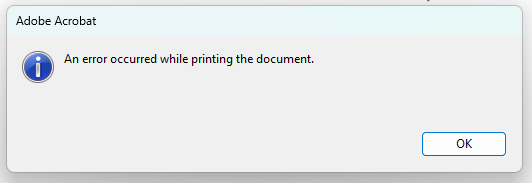 Error when right clicking on task bar.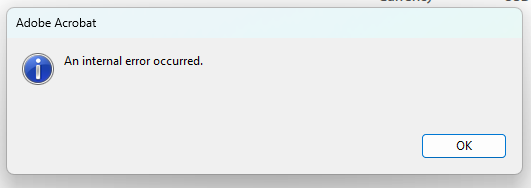 